PODUZETNICI SA SJEDIŠTEM NA PODRUČJU URBANE AGLOMERACIJE RIJEKA U 2018. GODINI OSTVARILI 67,7% OD UKUPNOG PRIHODA PODUZETNIKA PRIMORSKO-GORANSKE ŽUPANIJEOdlukom Ministarstva regionalnoga razvoja i fondova Europske unije 21. rujna 2015. godine ustrojena je Urbana aglomeracija Rijeka koja obuhvaća 10 jedinica: gradove Rijeku, Kastav, Kraljevicu i Opatiju te općine Čavle, Klanu, Kostrenu, Lovran, Mošćeničku Dragu i Viškovo.Shema 1.   Područje Urbane aglomeracije RijekaFinancijski rezultati poslovanja poduzetnika na području Urbane aglomeracije RijekaU 2018. godini poduzetnici čije je sjedište u jednom od gradova i općina obuhvaćenih Urbanom aglomeracijom Rijeka, ostvarili su ukupan prihod u iznosu od 26,5 milijardi kuna, što je povećanje od 6,6% u odnosu na prethodnu poslovnu godinu kao i ukupan rashod u iznosu od 25,3 milijardi kuna, što je povećanje od 7,0% u odnosu na prethodnu poslovnu godinu.Tablica 1.	Broj poduzetnika i osnovni financijski rezultati poslovanja poduzetnika u gradovima/općinama Urbane aglomeracije Rijeka u 2018. godini					(iznosi u tisućama kuna)Izvor: Fina, Registar godišnjih financijskih izvještaja, obrada GFI-a za 2018. godinuU ostvarenim ukupnim prihodima poduzetnika UAR-a najveći je udio poduzetnika Rijeke, s ostvarenih 19,6 milijardi kuna (73,8%), Opatije, s 2,2 milijarde kuna (8,3%) i Kastva s 2,0 milijarde kuna (7,4%).Tablica 2.	Osnovni financijski rezultati poduzetnika na području Urbane aglomeracije Rijeka i poduzetnika Primorsko-goranske županije u 2018. godini	(iznosi u tisućama kuna, prosječne plaće u kunama)Izvor: Fina, Registar godišnjih financijskih izvještaja, obrada GFI-a za 2018. godinuZa usporedbu, u tablici 3. prezentirani su osnovni rezultati i brojčano stanje poduzetnika i zaposlenih kod poduzetnika u Primorsko-goranskoj županiji, Urbanoj aglomeraciji Rijeka i gradu Rijeka u 2018. godini.Tablica 3.	Usporedba osnovnih podataka o poslovanju poduzetnika na području PGŽ-a, UAR-a i Rijeke u 2018. godiniIzvor: Fina, Registar godišnjih financijskih izvještaja, obrada GFI-a za 2018. godinuIz prezentiranih je podataka vidno da poduzetnici sa sjedištem u Rijeci imaju veliki udio u rezultatima poduzetnika na razini Primorsko-goranske županije i Urbane aglomeracije Rijeka. Njihov je udio u broju poduzetnika Urbane aglomeracije Rijeka 65,9%, u broju zaposlenih 72,0%, ukupnim prihodima 73,8%, ukupnim rashodima 73,6%, dobiti razdoblja 71,5%, gubitku razdoblja 71,0% i neto dobiti 71,8%.U 2018. godini poduzetnici Urbane aglomeracije Rijeke iskazali su pozitivan konsolidirani financijski rezultat u iznosu od 1,0 milijarde kuna što je za 5,8% više nego prethodne godine (963,5 milijuna kuna).Tablica 4.	Rang lista TOP 10 poduzetnika prema dobiti razdoblja na razini UAR-a u 2018. godini(iznosi u tisućama kuna)Izvor: Fina, Registar godišnjih financijskih izvještaja, obrada GFI-a za 2018. godinuTOP 10 poduzetnika čije je sjedište u jednom od gradova/općina obuhvaćenim Urbanom aglomeracijom Rijeka, u 2018. godini imali su 6.876 zaposlenih što je udio od 16,8% u ukupnom broju zaposlenih kod poduzetnika Urbane aglomeracije Rijeka, ostvarili su ukupan prihod u iznosu od 6,5 milijardi kuna ili 24,5% ostvarenog ukupnog prihoda poduzetnika Urbane aglomeracije Rijeka te dobit razdoblja u iznosu od 481,6 milijuna kuna ili 31,8% ukupne dobiti razdoblja poduzetnika Urbane aglomeracije Rijeka.U 2018. godini poduzetnici, čije je sjedište u jednom od gradova i općina obuhvaćenih Urbanom aglomeracijom Rijeka, ostvarili su ukupan prihod u iznosu od 26,5 milijardi kuna (njihov udio u ukupnim prihodima poduzetnika Primorsko-goranske županije iznosi 67,7%) te neto dobit u iznosu od 1,6 milijardi kuna (njihov udio u neto dobiti poduzetnika Primorsko-goranske županije iznosi 72,3%).Grafikon 1.	Udio ukupnih prihoda i neto dobiti poduzetnika UAR-a u ukupnim prihodima i neto dobiti poduzetnika Primorsko-goranske županije u 2018. godini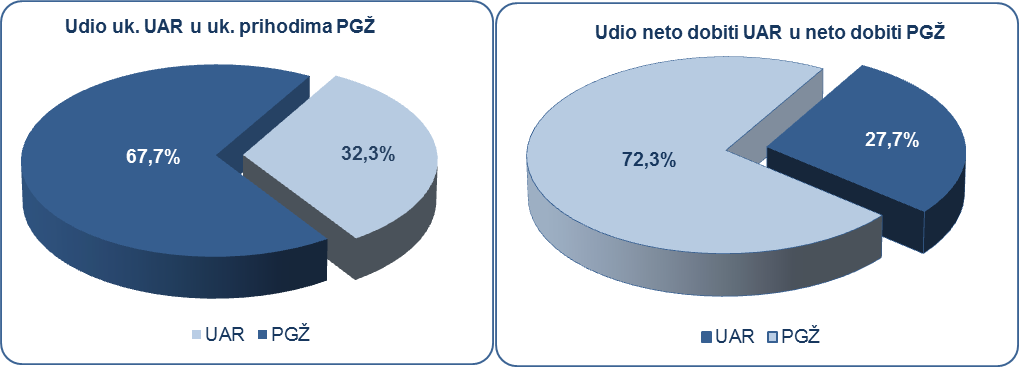 Izvor: Fina, Registar godišnjih financijskih izvještaja, obrada GFI-a za 2018. godinuPrema produktivnosti (prihodu po zaposlenom), prvi su poduzetnici sa sjedištem u Kastvu, s 918 tisuća kuna, slijede poduzetnici sa sjedištem u Opatiji, sa 675 tisuća kuna te poduzetnici sa sjedištem u Rijeci sa 664 tisuće kuna prihoda po zaposlenom. Za usporedbu, produktivnost poduzetnika na razini Primorsko-goranske županije iznosila je 635 tisuća kuna, a na razini RH 799 tisuća kuna prihoda po zaposlenom.Grafikon 2.	Prihod po zaposlenom u 2018. godini na razini gradova/općina Urbane aglomeracije Rijeka	(iznosi u tisućama kuna)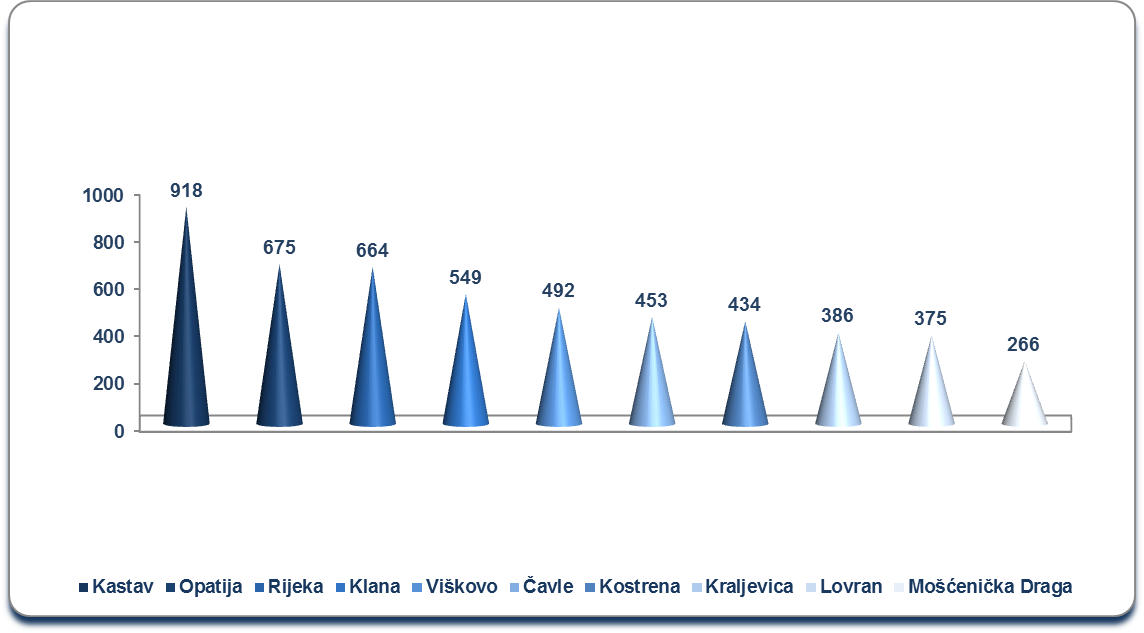 Izvor: Fina, Registar godišnjih financijskih izvještaja, obrada GFI-a za 2018. godinuMeđu poduzetnicima sa sjedištem u Kastvu prema produktivnosti najbolji su ADRIA OIL d.o.o. s prosjekom od 4,7 milijuna kuna po zaposlenom (pretežita djelatnost društva, je 46.12 - Posredovanje u trgovini gorivima, rudama, metalima i industrijskim kemijskim proizvodima, ima 139 zaposlenih čija je prosječna mjesečna neto plaća 5.193 kune) i ALTEA CONSULTOR d.o.o. s prosjekom od 4,7 milijuna kuna po zaposlenom (pretežita djelatnost društva je 70.22 - Savjetovanje u vezi s poslovanjem i ostalim upravljanjem, ima jednog zaposlenog čija je prosječna mjesečna neto plaća 4.170 kune).Među poduzetnicima Opatije prema produktivnosti najbolji je GAS OIL d.o.o. (pretežite djelatnosti društva je 46.71 - Trgovina na veliko krutim, tekućim i plinovitim gorivima i srodnim proizvodima s prosjekom od 20,2 milijuna kuna po zaposlenom, ima tri zaposlena čija je prosječna neto plaća 10.867 kuna).Prosječna mjesečna neto plaća obračunata zaposlenima kod poduzetnika sa sjedištem na području Urbane aglomeracije Rijeke u 2018. godini iznosila je 5.347 kuna, odnosno 4,8% više u odnosu na prethodnu godinu (5.161 kunu), te neznatnih 1,0% više od iznosa prosječne mjesečne neto plaće koja je u 2018. godini obračunana zaposlenima kod poduzetnika sa sjedištem u Primorsko-goranskoj županiji (5.321 kunu). Najviša prosječna mjesečna neto plaća obračunata je zaposlenima kod poduzetnika sa sjedištem u Opatiji (5.878 kuna), a slijede poduzetnici u Rijeci (5.465 kuna), Kastvu (5.334 kune), Kraljevici (4.748 kuna) i Viškovu (4.570 kune). Najniža mjesečna prosječna neto plaća obračunata je zaposlenima kod poduzetnika u općini Mošćenička Draga (3.724 kune). Za usporedbu, prosječna mjesečna obračunana neto plaća zaposlenih kod poduzetnika na razini RH u 2018. godini je iznosila 5.584 kune. Iznad toga prosjeka samo su poduzetnici sa sjedištem u Opatiji (i to za samo 1,6%), dok su poduzetnici u svim ostalim gradovima i općina obuhvaćenim Urbanom aglomeracijom Rijeka zaposlenima obračunali nižu plaću od prosjeka na razini RH.Grafikon 3.	TOP 5 gradova/općina UAR-a prema prosječnoj mjesečnoj neto plaći po zaposlenom i usporedba s prosječnom plaćom na razini UAR-a i RH u 2018. godini	(iznosi u kunama)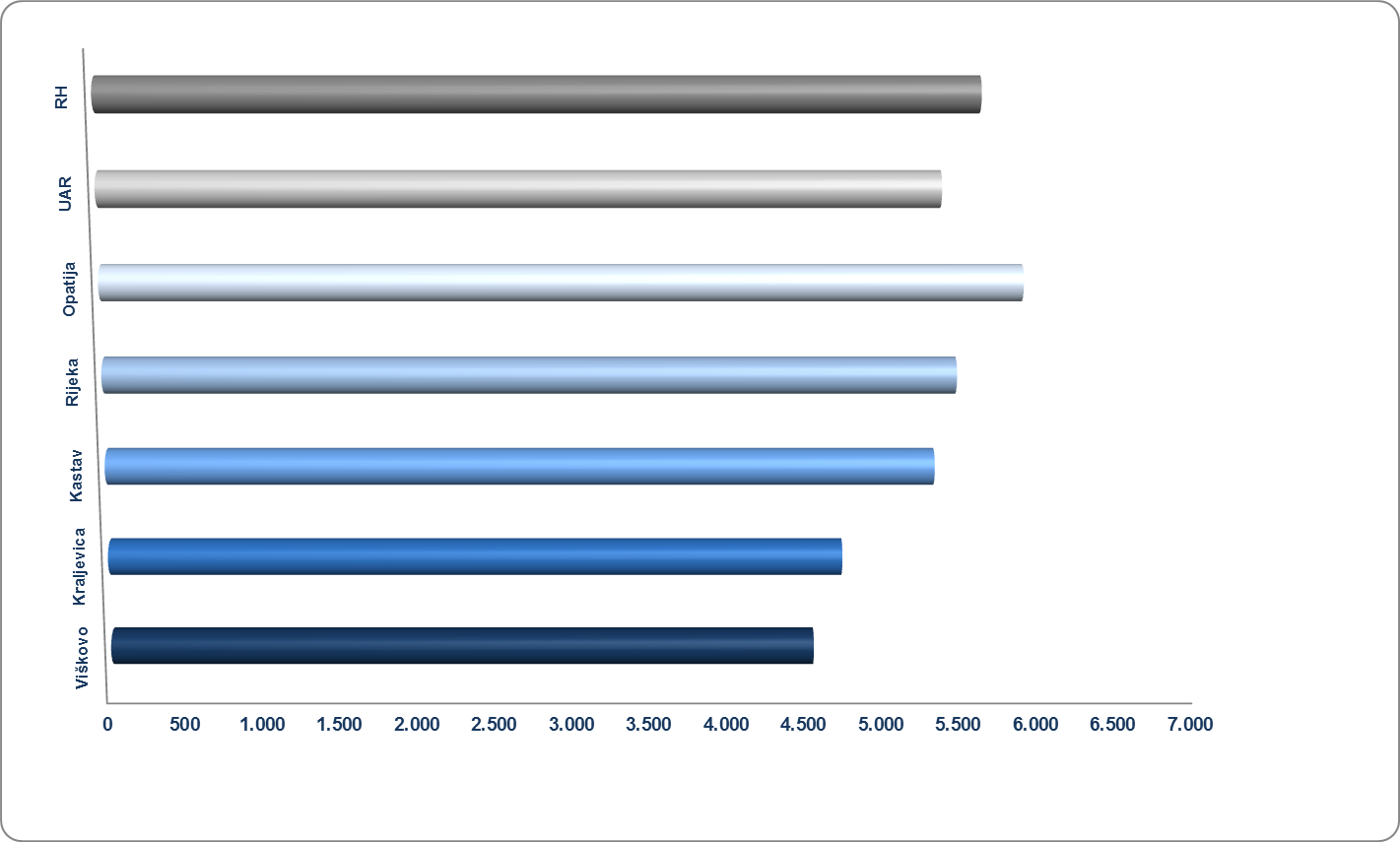 Izvor: Fina, Registar godišnjih financijskih izvještaja, obrada GFI-a za 2018. godinuInfo.BIZ servis pruža uvid u informacije o uspješnosti poslovanja i financijskom položaju svih poslovnih subjekata te o poslovnoj okolini u kojoj oni djeluju. Najveća je i najažurnija baza poslovnih informacija za više od 775.000 poslovnih subjekata iz više od 30 izvora. Omogućuje brže, jednostavnije i sigurnije donošenje poslovnih odluka, sustavno praćenje klijenata, olakšava izradu poslovnih analiza te praćenje trendova i prepoznavanje potencijala na tržištu.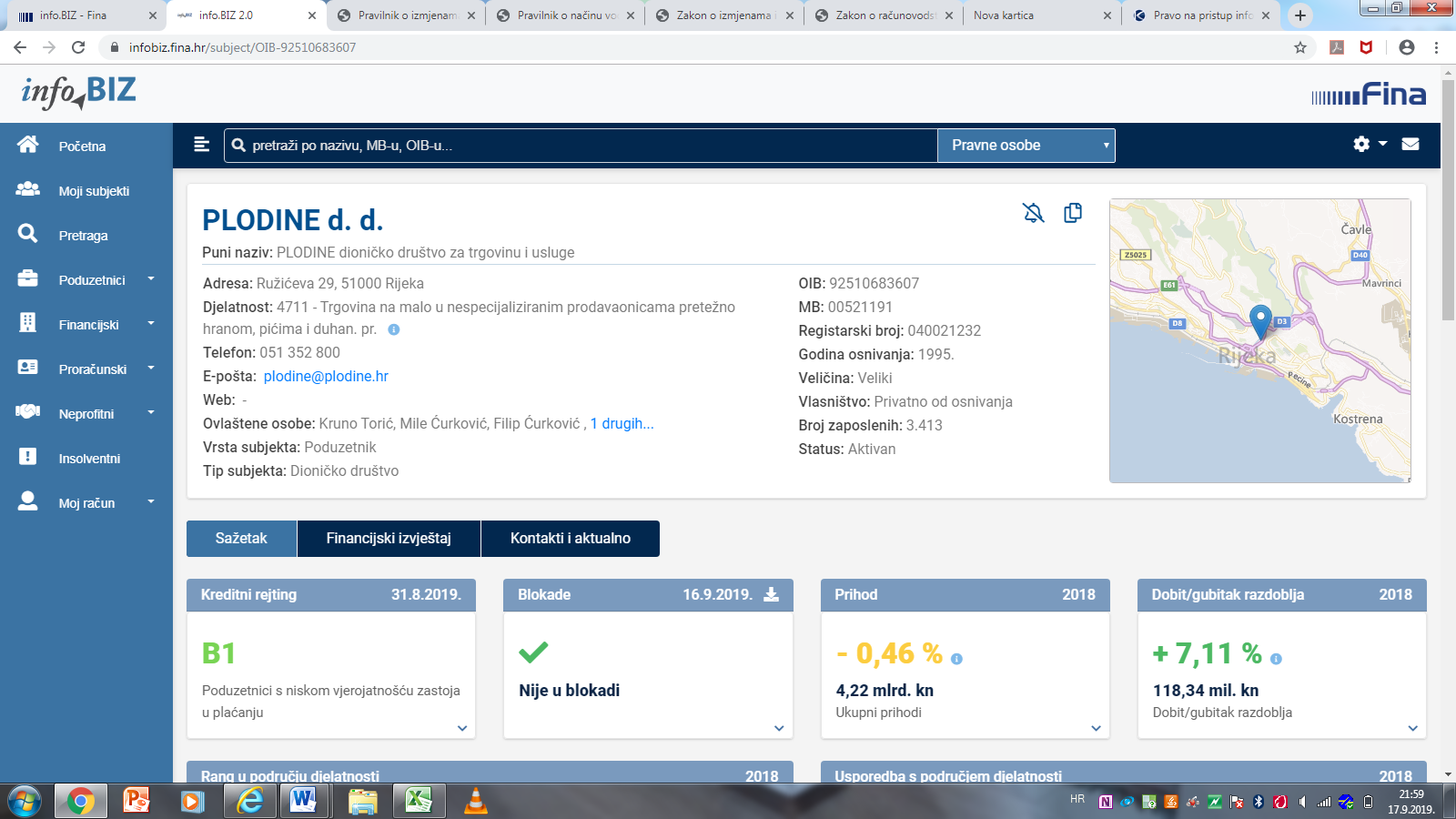 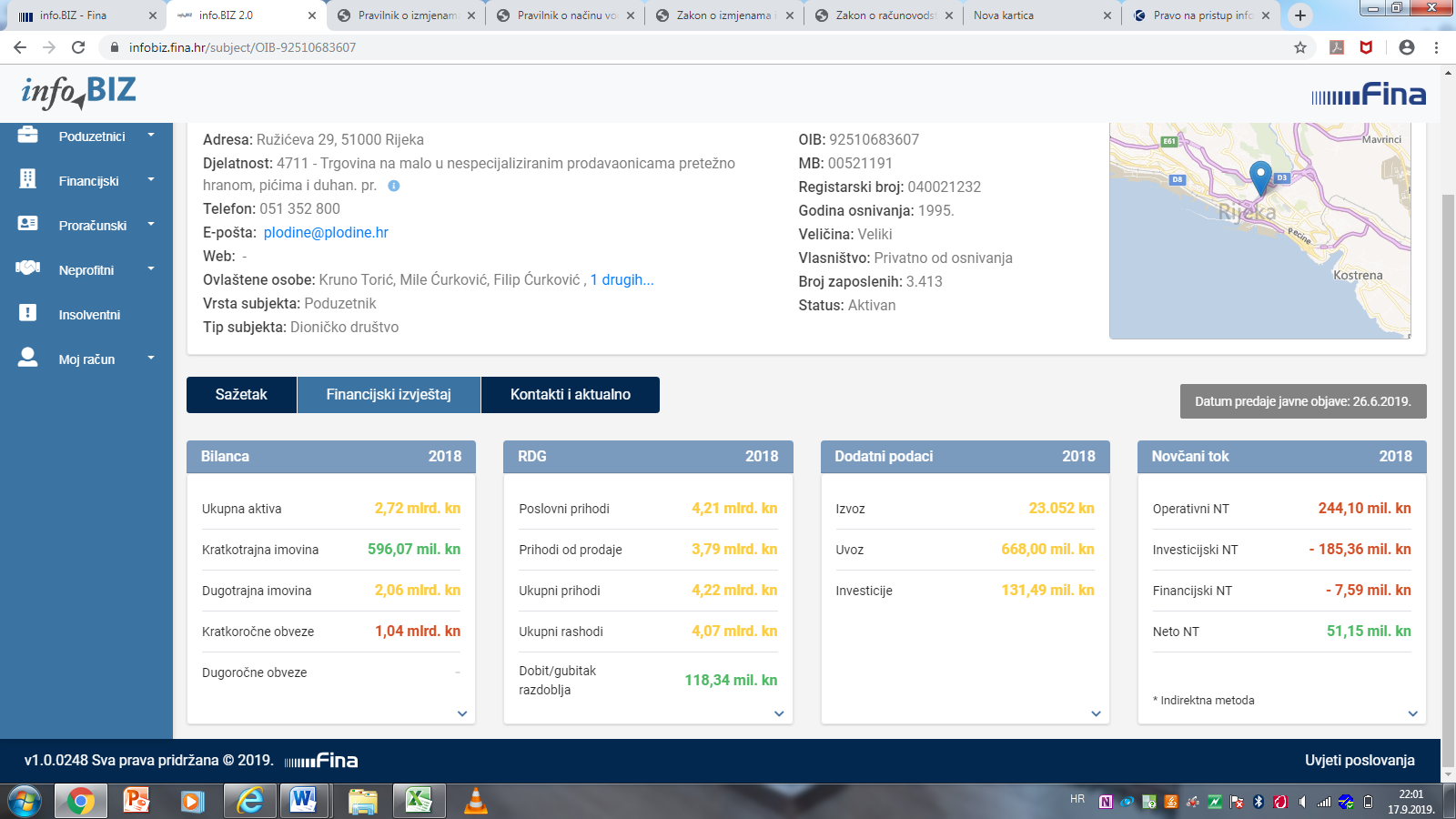 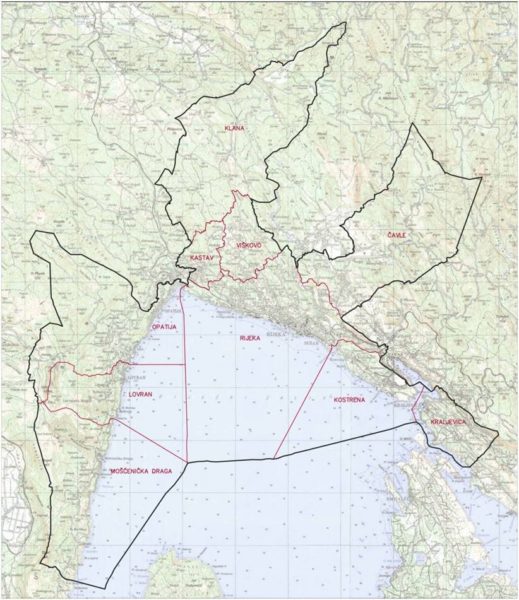 Na području obuhvaćenom Urbanom aglomeracijom Rijeka, u 2018. godini bilo je 7.526 poduzetnika, što je povećanje za 8,0% u odnosu na 2017. godinu, kada je bilo 6.971 poduzetnik. Riječ je o poduzetnicima čije je sjedište u jednom od spomenutih gradova i općina, koji su sastavili i u Registar godišnjih financijskih izvještaja podnijeli točan i potpun godišnji financijski izvještaj za 2018. godinu.Od navedenoga broja (7.526), najviše je poduzetnika sa područja grada Rijeke (4.961 ili 65,9%), a najmanji je broj poduzetnika u općini Klana (43 ili 0,6%). Kod 7.526 poduzetnika bilo je 40 984 zaposlenih, što je prosječno 5,4 zaposlena po poduzetniku.Naziv grada/općineBroj poduzetnikaBroj zaposlenihUkupni prihodDobit razdobljaGubitak razdobljaNeto dobit/gubitakKastav/grad433 2.146 1.969.942 185.614 8.424 177.190 Kraljevica/grad108 494 190.678 11.476 1.947 9.528 Opatija/grad730 3.283 2.216.195 107.606 98.914 8.693 Rijeka/grad4.961 29.525 19.596.823 1.133.074 401.597 731.476 Čavle/općina238 951 430.593 24.550 11.260 13.290 Klana/općina43 616 338.375 12.848 1.347 11.501 Kostrena/općina147 584 253.305 23.555 3.657 19.898 Lovran/općina168 696 260.767 11.351 14.390 -3.039 Mošćenička Draga/općina71 133 35.365 4.019 1.793 2.226 Viškovo/općina627 2.556 1.256.903 71.267 22.587 48.680 Ukupno poduzetnici UAR7.526 40.984 26.548.946 1.585.360 565.917 1.019.443 OpisUrbana aglomeracija RijekaUrbana aglomeracija RijekaUrbana aglomeracija RijekaPrimorsko-goranska županijaPrimorsko-goranska županijaPrimorsko-goranska županijaOpis2017. 2018. Indeks2017 2018. IndeksBroj poduzetnika7.52610.974Broj zaposlenih39.281 40.984 104,3 59.052 61.769 104,6 Ukupni prihodi24.898.146 26.548.946 106,6 36.415.156 39.220.039 107,7 Ukupni rashodi23.667.996 25.325.685 107,0 34.788.688 37.678.038 108,3 Dobit prije oporezivanja1.780.001 1.793.021 100,7 2.512.627 2.512.963 100,0 Gubitak prije oporezivanja549.850 569.760 103,6 886.159 970.962 109,6 Dobit razdoblja1.514.822 1.585.360 104,7 2.137.870 2.193.560 102,6 Gubitak razdoblja551.281 565.917 102,7 887.737 967.493 109,0 Konsolidirani financijski rezultat – dobit (+) ili gubitak (-) razdoblja 963.5401.019.443105,81.250.133 1.226.067 98,1Izvoz5.297.378 5.897.328 111,3 7.574.390 8.256.621 109,0 Uvoz2.744.636 2.858.834 104,2 4.188.403 4.467.809 106,7 Investicije u novu dugotrajnu imovinu796.630 654.590 82,2 1.443.440 1.352.844 93,7 Prosječna mjes. neto plaća po zaposlenom5.161 5.347 104,8 5.128 5.321 104,1 Naziv teritorijalne razineBroj poduzetnikaBroj zaposlenihProsječna mjeseč. neto plaća (u kn)Ukupni prihodi(u tis. kn)Ukupni rashodi(u tis. kn)Dobit razdoblja(u tis. kn)Gubitak razdoblja (u tis. kn)Neto dobit(u tis. kn)PGŽ10.97461.7695.32139.220.03937.678.0382.193.560967.493 1.226.067 UAR7.52640.9845.34726.548.94625.325.6851.585.360565.917 1.019.443 Rijeka4.96129.5255.46519.596.82318.647.0381.133.074401.597 731.476 RangOIBNazivSjedišteBroj zaposlenihUkupni prihodDobit razdoblja1.92510683607PLODINE d.d.Rijeka3.413 4.220.308 118.340 2.17113221373CEDAR d.o.o.Kastav242 163.935 96.300 3.38453148181JADROLINIJARijeka2.076 951.208 64.475 4.57260863791POLIKLINIKA RIDENT d.o.o.Rijeka186 185.564 36.692 5.17195049659ACI d.d.Rijeka359 216.107 30.957 6.28922587775KATARINA LINE d.o.o.Opatija48 280.137 28.891 7.67641553147AMEC RIJEKATEKSTIL d.o.o.Rijeka181 192.117 28.445 8.12276445344ELCON GERAETEBAU d.o.o.Rijeka195 123.005 27.395 9.80300395055JADRANSKA VRATA d.d.Rijeka176 121.867 26.744 10.34446396744ZAPADNI TRGOVAČKI CENTAR d.o.o.Rijeka0 52.477 23.397 Ukupno TOP 10 poduzetnika Urbane aglomeracije RijekaUkupno TOP 10 poduzetnika Urbane aglomeracije RijekaUkupno TOP 10 poduzetnika Urbane aglomeracije RijekaUkupno TOP 10 poduzetnika Urbane aglomeracije Rijeka6.876 6.506.725 481.637 Ukupno poduzetnici Urbane aglomeracije RijekaUkupno poduzetnici Urbane aglomeracije RijekaUkupno poduzetnici Urbane aglomeracije RijekaUkupno poduzetnici Urbane aglomeracije Rijeka40.98426.548.9461.585.360 